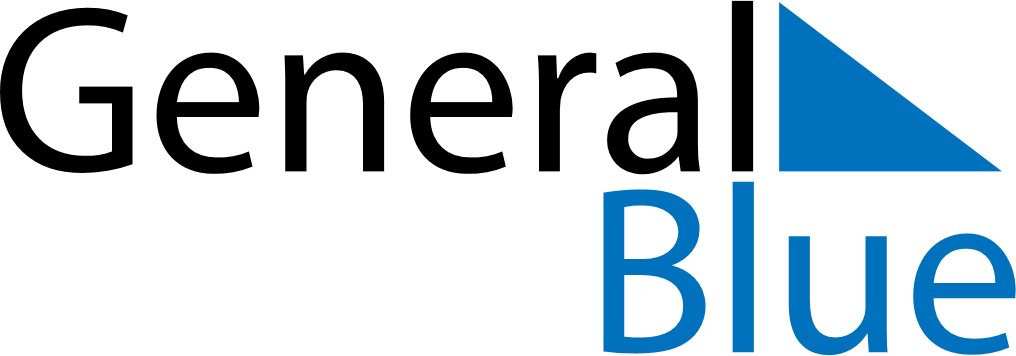 April 2027April 2027April 2027April 2027April 2027April 2027GrenadaGrenadaGrenadaGrenadaGrenadaGrenadaSundayMondayTuesdayWednesdayThursdayFridaySaturday123456789101112131415161718192021222324Carriacou Maroon and String Band Music Festival252627282930NOTES